Refurbishment and Relocation ProceduresREFURBISHMENT AND RELOCATION PROCESS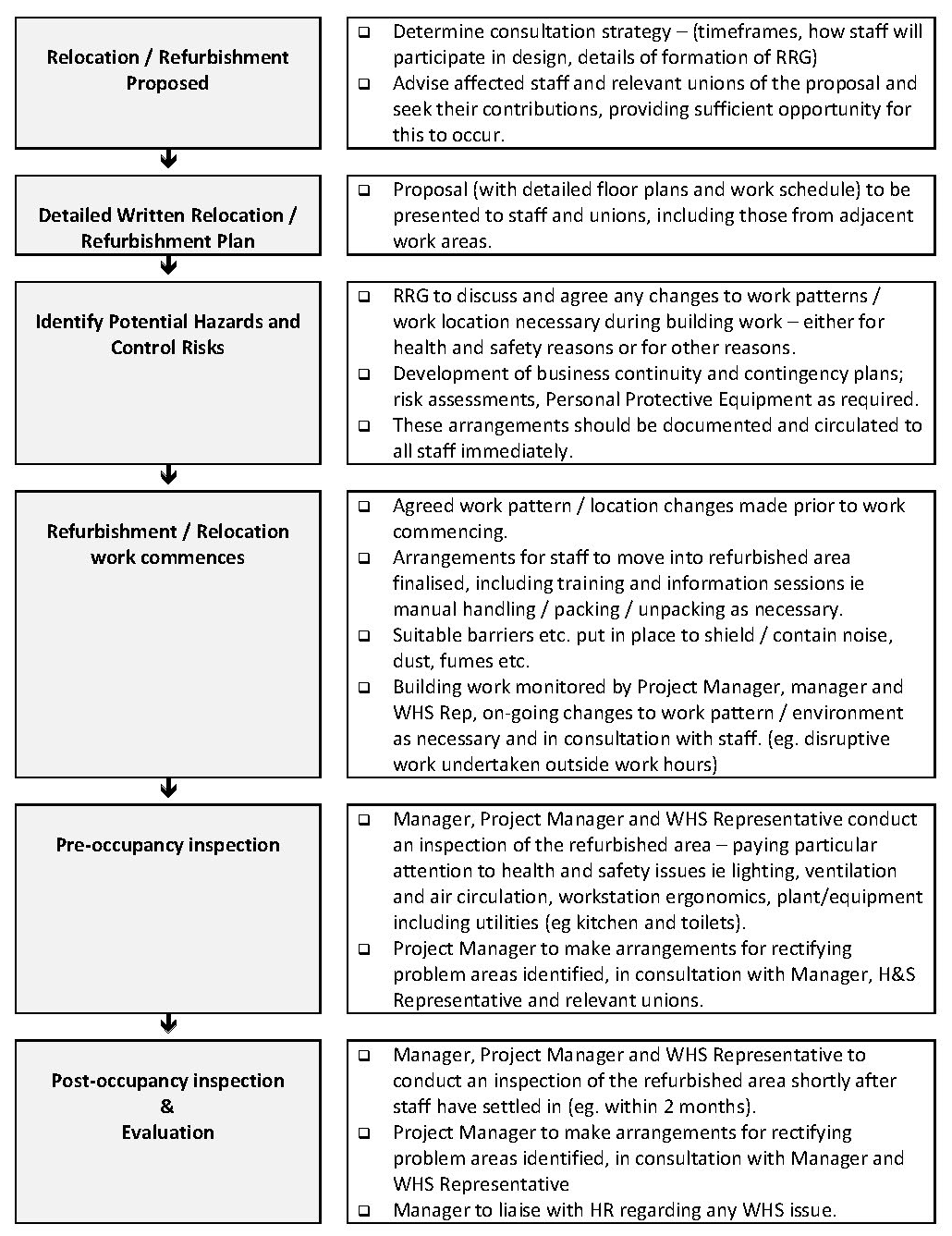 Employees/ Third Parties / Health and SafetyRepresentativesUnderstand and follow the requirements and processes set out in the Refurbishment and Relocation Policy.Supervisors/ManagersUnderstand and apply the requirements and processes set out in the Refurbishment and Relocation Policy.Ensure all staff are aware of the Refurbishment and RelocationPolicy.Human Resources UnitDevelop and review the Refurbishment and Relocation policy. Advise on and promote the implementation of theRefurbishment and Relocation Policy.Supervisors / ManagersEstablish a Refurbishment and Relocation Group (RRG) of all stakeholdersAttend and/or have adequate representation at refurbishment and relocation meetingsPlan, communicate, monitor and evaluate refurbishment / relocation activities including pre and post occupancy inspections in consultation with staff, Work Health and Safety Representatives, and adjacent work groupsImplement risk control measures where risks have been identifiedImplement strategies to minimise disruption to workflows and workplace hazards throughout the refurbishment / relocation process; andEnsure effective communication to avoid disputes.Facilities Project Manager/sCampus Manager/sDevelop a schedule of worksAttend and/or have adequate representation at refurbishment and relocation meetingsLiaise with managers/supervisors regarding business continuity and contingency plansLiaise with manager/s, staff, Work Health and Safety Representatives, relevant unions and contractors on design and construction issues associated with the relocation / refurbishmentParticipate in pre and post occupancy inspections; andAssist with resolution of any related problems.Health and Safety RepresentativesWork with staff and managers to identify risks associated with relocation/refurbishment issuesAttend and/or have adequate representation at refurbishment and relocation meetingsAssist managers and supervisors with health and safety issues ie ergonomics; practical design and layout, work space standards, ventilation and air conditioningParticipate in pre and post occupancy inspections; andLiaise with managers/supervisors, HRU, Facilities Project Manager and staff throughout the refurbishment/relocation process.Staff Members / Third PartiesAttend meetings and cooperate with relevant activities associated with the refurbishment/relocation processParticipate in training and information sessions ie risk identification, strategies to minimise disruption to workplace activitiesComply with safety instructionsLiaise with managers/supervisor and other staff to promote equity and diversity and organizational culture; andContribute to design of work areas.Human ResourcesAttend and/or have adequate representation at refurbishment and relocation meetingsWork with managers and Work Health and Safety Representatives to ensure a smooth transition of refurbishment and relocation takes placeImplement communication strategies as required; andProvide assistance regarding WHS information ie workstation assessments, standards as required.